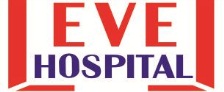 KAN BAĞIŞI İLE İLİŞKİLİ ŞÜPHELİ İSTENMEYEN REAKSİYON HIZLI BİLDİRİM FORMUKAN BAĞIŞI İLE İLİŞKİLİ ŞÜPHELİ İSTENMEYEN REAKSİYON HIZLI BİLDİRİM FORMUKAN BAĞIŞI İLE İLİŞKİLİ ŞÜPHELİ İSTENMEYEN REAKSİYON HIZLI BİLDİRİM FORMUDK.FR.21Y.TARİHİ.20.02.2017REV.00REV.TARİHİSAYFA 1/2KURUM VE BAĞIŞ BİLGİLERİKURUM VE BAĞIŞ BİLGİLERİKURUM VE BAĞIŞ BİLGİLERİKURUM VE BAĞIŞ BİLGİLERİKURUM VE BAĞIŞ BİLGİLERİKURUM VE BAĞIŞ BİLGİLERİKURUM VE BAĞIŞ BİLGİLERİKan Hizmet Birimi AdıKan Hizmet Birimi AdıKan GrubuBağış NumarasıBağış NumarasıKan GrubuKaçıncı BağışKaçıncı BağışYaş …………….Cinsiyet	  K    ECinsiyet	  K    EKan GrubuBağış TürüBağış Türü Tam Kan	 Aferez ; ………………………………………. Tam Kan	 Aferez ; ………………………………………. Tam Kan	 Aferez ; ………………………………………. Tam Kan	 Aferez ; ………………………………………. Tam Kan	 Aferez ; ……………………………………….Kan Bağış TarihiKan Bağış Tarihi……/……./…………/……./……Başlangıç Saati:Başlangıç Saati:Bitiş/Sonlandırma Saati:İstenmeyen Reaksiyon Tarihi  ……/……./……İstenmeyen Reaksiyon Tarihi  ……/……./……İstenmeyen Reaksiyon Tarihi  ……/……./……İstenmeyen Reaksiyon Tarihi  ……/……./……Rapor Etme Tarihi	……/……./……Rapor Etme Tarihi	……/……./……Rapor Etme Tarihi	……/……./……İSTENMEYEN REAKSİYONİSTENMEYEN REAKSİYONİSTENMEYEN REAKSİYONİSTENMEYEN REAKSİYONİSTENMEYEN REAKSİYONİSTENMEYEN REAKSİYONİSTENMEYEN REAKSİYONİĞNE İLE İLİNTİLİ LOKAL SEMPTOMLARLA GİDEN REAKSİYONLAR (100)İĞNE İLE İLİNTİLİ LOKAL SEMPTOMLARLA GİDEN REAKSİYONLAR (100)İĞNE İLE İLİNTİLİ LOKAL SEMPTOMLARLA GİDEN REAKSİYONLAR (100)İĞNE İLE İLİNTİLİ LOKAL SEMPTOMLARLA GİDEN REAKSİYONLAR (100)İĞNE İLE İLİNTİLİ LOKAL SEMPTOMLARLA GİDEN REAKSİYONLAR (100)Damar Hasarları (11o)Damar Hasarları (11o)Sinir Hasarları (120)Hematom (111)İğneye Bağlı Sinir Hasarı (121)İğneye Bağlı Sinir Hasarı (121)Gecikmiş Kanama (112)Gecikmiş Kanama (112)Hematoma Bağlı Sinir Hasarı (122)Hematoma Bağlı Sinir Hasarı (122)Atardamar Yırtığı (113)Atardamar Yırtığı (113)Tendon Hasarı (130)Tromboflebit (114)Kompartman Sendromu (140)Kompartman Sendromu (140)Arteriyovenöz Fistül (115)Arteriyovenöz Fistül (115)Ağrılı Kol (150)Brakiyal Arterde Psödoanevrizma (116)Brakiyal Arterde Psödoanevrizma (116)Brakiyal Arterde Psödoanevrizma (116)Allerjik Reaksiyon Çeşitleri (160)Allerjik Reaksiyon Çeşitleri (160)Aksiller Ven Trombozu (117)Aksiller Ven Trombozu (117)Lokal Allerjik Reaksiyon (161)Lokal Allerjik Reaksiyon (161)Üst Ekstremitede Derin Ven Trombozu (118)Üst Ekstremitede Derin Ven Trombozu (118)Üst Ekstremitede Derin Ven Trombozu (118)Sistemik Allerjik Reaksiyon (162)Sistemik Allerjik Reaksiyon (162)Lokal Enfeksiyon (119)Lokal Enfeksiyon (119)Anafilaktik Reaksiyon (163)Anafilaktik Reaksiyon (163)GENEL SEMPTOMLARLA GİDEN REAKSİYONLAR (200)  (Vazovagal Reaksiyonlar-Vvr);(a)  Hafif Reaksiyon	(b) Orta Şiddette Reaksiyon	(c) Şiddetli Reaksiyon (Örneğin; 202 a: Hafif Şiddette Hasarlı Vazovagal Reaksiyon)GENEL SEMPTOMLARLA GİDEN REAKSİYONLAR (200)  (Vazovagal Reaksiyonlar-Vvr);(a)  Hafif Reaksiyon	(b) Orta Şiddette Reaksiyon	(c) Şiddetli Reaksiyon (Örneğin; 202 a: Hafif Şiddette Hasarlı Vazovagal Reaksiyon)GENEL SEMPTOMLARLA GİDEN REAKSİYONLAR (200)  (Vazovagal Reaksiyonlar-Vvr);(a)  Hafif Reaksiyon	(b) Orta Şiddette Reaksiyon	(c) Şiddetli Reaksiyon (Örneğin; 202 a: Hafif Şiddette Hasarlı Vazovagal Reaksiyon)GENEL SEMPTOMLARLA GİDEN REAKSİYONLAR (200)  (Vazovagal Reaksiyonlar-Vvr);(a)  Hafif Reaksiyon	(b) Orta Şiddette Reaksiyon	(c) Şiddetli Reaksiyon (Örneğin; 202 a: Hafif Şiddette Hasarlı Vazovagal Reaksiyon)GENEL SEMPTOMLARLA GİDEN REAKSİYONLAR (200)  (Vazovagal Reaksiyonlar-Vvr);(a)  Hafif Reaksiyon	(b) Orta Şiddette Reaksiyon	(c) Şiddetli Reaksiyon (Örneğin; 202 a: Hafif Şiddette Hasarlı Vazovagal Reaksiyon)GENEL SEMPTOMLARLA GİDEN REAKSİYONLAR (200)  (Vazovagal Reaksiyonlar-Vvr);(a)  Hafif Reaksiyon	(b) Orta Şiddette Reaksiyon	(c) Şiddetli Reaksiyon (Örneğin; 202 a: Hafif Şiddette Hasarlı Vazovagal Reaksiyon)Ani Vvr (201)    a     b     cAni Vvr (201)    a     b     cGecikmeli Vvr  (203)   a	 b     cGecikmeli Vvr  (203)   a	 b     cYaralanmalı Ani Vvr  (202)    a     b     cYaralanmalı Ani Vvr  (202)    a     b     cYaralanmalı Ani Vvr  (202)    a     b     cYaralanmalı Gecikmeli Vvr  (204)   a   b   cYaralanmalı Gecikmeli Vvr  (204)   a   b   cAFEREZE İLİŞKİN REAKSİYONLAR (300)AFEREZE İLİŞKİN REAKSİYONLAR (300)AFEREZE İLİŞKİN REAKSİYONLAR (300)Sitrat Toksisitesi (301)Sitrat Toksisitesi (301)Hemoliz (302)Hava Embolizmi (303)DİĞER REAKSİYONLAR (400)DİĞER REAKSİYONLAR (400)KARDİYOVASKÜLER REAKSİYONLAR (410)KARDİYOVASKÜLER REAKSİYONLAR (410)KARDİYOVASKÜLER REAKSİYONLAR (410)Serebrovasküler Olay ( 413)Serebrovasküler Olay ( 413)Anjina Pektoris (411)Miyokard Enfarktüsü (414)Miyokard Enfarktüsü (414)KAN BAĞIŞI İLE İLİŞKİLİ ŞÜPHELİ İSTENMEYEN REAKSİYON HIZLI BİLDİRİM FORMUKAN BAĞIŞI İLE İLİŞKİLİ ŞÜPHELİ İSTENMEYEN REAKSİYON HIZLI BİLDİRİM FORMUKAN BAĞIŞI İLE İLİŞKİLİ ŞÜPHELİ İSTENMEYEN REAKSİYON HIZLI BİLDİRİM FORMUDK.FR.21Y.TARİHİ.20.02.2017REV.00REV.TARİHİSAYFA 2/2Kalp Durması (412)Geçici İskemik Atak (415)Geçici İskemik Atak (415)REAKSİYONUN İLİŞKİLENDİRME DERECESİREAKSİYONUN İLİŞKİLENDİRME DERECESİREAKSİYONUN İLİŞKİLENDİRME DERECESİREAKSİYONUN İLİŞKİLENDİRME DERECESİREAKSİYONUN İLİŞKİLENDİRME DERECESİREAKSİYONUN İLİŞKİLENDİRME DERECESİREAKSİYONUN İLİŞKİLENDİRME DERECESİDeğerlendirilmeyenDeğerlendirilmeyen 0 1 2 3REAKSİYONUN CİDDİYET DERECESİREAKSİYONUN CİDDİYET DERECESİREAKSİYONUN CİDDİYET DERECESİREAKSİYONUN CİDDİYET DERECESİREAKSİYONUN CİDDİYET DERECESİREAKSİYONUN CİDDİYET DERECESİREAKSİYONUN CİDDİYET DERECESİ 1	 2	 3	 4 1	 2	 3	 4 1	 2	 3	 4 1	 2	 3	 4 1	 2	 3	 4 1	 2	 3	 4 1	 2	 3	 4Klinik Gidiş: (Bu Forma Ek Olarak; Bir Yazı ile Reaksiyonun Semptom ve Bulgularını, Bunların Bağışın Başlamasından İtibaren Zaman Olarak ve Alınan Bağış Miktarına Göre Ortaya Çıkışını, Tıbbi Müdahale Olarak Yapılanları ve Bağışçının Son Durumunu Ayrıntılı Olarak Açıklayınız.)Klinik Gidiş: (Bu Forma Ek Olarak; Bir Yazı ile Reaksiyonun Semptom ve Bulgularını, Bunların Bağışın Başlamasından İtibaren Zaman Olarak ve Alınan Bağış Miktarına Göre Ortaya Çıkışını, Tıbbi Müdahale Olarak Yapılanları ve Bağışçının Son Durumunu Ayrıntılı Olarak Açıklayınız.)Klinik Gidiş: (Bu Forma Ek Olarak; Bir Yazı ile Reaksiyonun Semptom ve Bulgularını, Bunların Bağışın Başlamasından İtibaren Zaman Olarak ve Alınan Bağış Miktarına Göre Ortaya Çıkışını, Tıbbi Müdahale Olarak Yapılanları ve Bağışçının Son Durumunu Ayrıntılı Olarak Açıklayınız.)Klinik Gidiş: (Bu Forma Ek Olarak; Bir Yazı ile Reaksiyonun Semptom ve Bulgularını, Bunların Bağışın Başlamasından İtibaren Zaman Olarak ve Alınan Bağış Miktarına Göre Ortaya Çıkışını, Tıbbi Müdahale Olarak Yapılanları ve Bağışçının Son Durumunu Ayrıntılı Olarak Açıklayınız.)Klinik Gidiş: (Bu Forma Ek Olarak; Bir Yazı ile Reaksiyonun Semptom ve Bulgularını, Bunların Bağışın Başlamasından İtibaren Zaman Olarak ve Alınan Bağış Miktarına Göre Ortaya Çıkışını, Tıbbi Müdahale Olarak Yapılanları ve Bağışçının Son Durumunu Ayrıntılı Olarak Açıklayınız.)Klinik Gidiş: (Bu Forma Ek Olarak; Bir Yazı ile Reaksiyonun Semptom ve Bulgularını, Bunların Bağışın Başlamasından İtibaren Zaman Olarak ve Alınan Bağış Miktarına Göre Ortaya Çıkışını, Tıbbi Müdahale Olarak Yapılanları ve Bağışçının Son Durumunu Ayrıntılı Olarak Açıklayınız.)Klinik Gidiş: (Bu Forma Ek Olarak; Bir Yazı ile Reaksiyonun Semptom ve Bulgularını, Bunların Bağışın Başlamasından İtibaren Zaman Olarak ve Alınan Bağış Miktarına Göre Ortaya Çıkışını, Tıbbi Müdahale Olarak Yapılanları ve Bağışçının Son Durumunu Ayrıntılı Olarak Açıklayınız.)HEMOVİJİLANS SORUMLUSUUnvan, Ad, Soyad, İmza TarihHEMOVİJİLANS SORUMLUSUUnvan, Ad, Soyad, İmza TarihHEMOVİJİLANS SORUMLUSUUnvan, Ad, Soyad, İmza TarihHEMOVİJİLANS SORUMLUSUUnvan, Ad, Soyad, İmza Tarih